LO BUILT BY MCM (NOT XERTE) SCORM package: Videolezione Unit 2Grade: 1 / 1First access: Wednesday, 21 June 2017, 11:19 AM (2 days 9 hours)
Last access: Friday, 23 June 2017, 10:44 AM (10 hours 27 mins)
Report: UNIT 2 - Aggiornamento Sicurezza sul lavoro UNIT 2 - Aggiornamento Sicurezza sul lavoro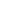 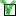 cmi.core.exit => suspendcmi.core.lesson_location => AP35BHFMN7HOcmi.core.lesson_status => completedcmi.core.total_time => 00:35:15.00cmi.suspend_data => MCM<*>VISITEDPAGES<#>-WH8D18U91SYG-CXJCPRI26LTN-U1QCI0H99V5Q-LVX0OGKDBYJP-S3CXAH65EO71-E0YNGE6LMWY8-F2OTKP2M6URQ-LRFKGRADHIQM-G3TOYU052ZW5-PGHFAR35XEC7-G6VM50JV89O7-F4H4Y9UPTXLL-LFRH0DDC5OKG-OQV19S1NAQ4T-C90R3P00E4B5-WIOHXD8SDSSD-DU6DATVTY2I1-CGD4W7ZS81QA-KA2989ZCS2WC-JEIS19C4FC3D-Q7LWHN4ZDV82-NLSQQK3JRDFS-ZY5JAAUJ97L7-PB75VRFGN1IB-Z3DWA6JJ6P4D-JQWKTHVQV45M-CLXCEH7GYXHC-RMM39BEVO5K0-IX8VYH807KTY-GF5JK0GFSGSR-PCO89U420D7M-G0KS4U1ERX47-GPLHSONEFNK0-S11I48NOGT59-VSM7D31DUF0I-A0VJ2ZYNUAWP-WJXZPENQAE10-MCAYGBWLV95F-GISPALGF2VJ9-G77SOLS82AUL-NL67G0SHERMF-AP35BHFMN7HO<*>MCMTIMEOFUSE<#>3541sLO BUILT BY XERTE SCORM package: Videolezione Unit 3: DOCUMENTO DI VALUTAZIONE DEI RISCHIGrade: 0 / 1First access: Friday, 23 June 2017, 10:44 AM (10 hours 27 mins)
Last access: Friday, 23 June 2017, 12:16 PM (8 hours 56 mins)
Report: Modulo 3 - STRUMENTI DI GESTIONE DELLA SICUREZZA  Modulo 3 - STRUMENTI DI GESTIONE DELLA SICUREZZA 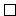 cmi.comments_from_learner.0.comment => Entererd page 1: <u>DOCUMENTO DI VALUTAZIONE DEI RISCHI</u>cmi.comments_from_learner.0.location => 1cmi.comments_from_learner.0.timestamp => 2017-06-23T11:47:28cmi.comments_from_learner.1.comment => Left page 1: <u>DOCUMENTO DI VALUTAZIONE DEI RISCHI</u>cmi.comments_from_learner.1.location => 1cmi.comments_from_learner.1.timestamp => 2017-06-23T11:49:31cmi.comments_from_learner.10.comment => Entererd page 6: A quali altri documenti pu&ograve; accedere l'RLS?cmi.comments_from_learner.10.location => 6cmi.comments_from_learner.10.timestamp => 2017-06-23T12:02:18cmi.comments_from_learner.11.comment => Left page 6: A quali altri documenti pu&ograve; accedere l'RLS?cmi.comments_from_learner.11.location => 6cmi.comments_from_learner.11.timestamp => 2017-06-23T12:06:26cmi.comments_from_learner.12.comment => Entererd page 7: Il DVR ha una scadenza?cmi.comments_from_learner.12.location => 7cmi.comments_from_learner.12.timestamp => 2017-06-23T12:06:26cmi.comments_from_learner.13.comment => Left page 7: Il DVR ha una scadenza?cmi.comments_from_learner.13.location => 7cmi.comments_from_learner.13.timestamp => 2017-06-23T12:11:51cmi.comments_from_learner.14.comment => Entererd page 8: Esiste un modello di DVR?cmi.comments_from_learner.14.location => 8cmi.comments_from_learner.14.timestamp => 2017-06-23T12:11:52cmi.comments_from_learner.15.comment => Left page 8: Esiste un modello di DVR?cmi.comments_from_learner.15.location => 8cmi.comments_from_learner.15.timestamp => 2017-06-23T12:14:45cmi.comments_from_learner.16.comment => Entererd page 9: Modello Procedure standardizzatecmi.comments_from_learner.16.location => 9cmi.comments_from_learner.16.timestamp => 2017-06-23T12:14:45cmi.comments_from_learner.17.comment => Left page 9: Modello Procedure standardizzatecmi.comments_from_learner.17.location => 9cmi.comments_from_learner.17.timestamp => 2017-06-23T12:14:53cmi.comments_from_learner.18.comment => Entererd page 8: Esiste un modello di DVR?cmi.comments_from_learner.18.location => 8cmi.comments_from_learner.18.timestamp => 2017-06-23T12:14:53cmi.comments_from_learner.19.comment => Left page 8: Esiste un modello di DVR?cmi.comments_from_learner.19.location => 8cmi.comments_from_learner.19.timestamp => 2017-06-23T12:14:55cmi.comments_from_learner.2.comment => Entererd page 2: Cosa &egrave; il DVR? &nbsp; &nbsp;&nbsp;cmi.comments_from_learner.2.location => 2cmi.comments_from_learner.2.timestamp => 2017-06-23T11:49:31cmi.comments_from_learner.20.comment => Entererd page 9: Modello Procedure standardizzatecmi.comments_from_learner.20.location => 9cmi.comments_from_learner.20.timestamp => 2017-06-23T12:14:55cmi.comments_from_learner.21.comment => Left page 9: Modello Procedure standardizzatecmi.comments_from_learner.21.location => 9cmi.comments_from_learner.21.timestamp => 2017-06-23T12:15:02cmi.comments_from_learner.22.comment => Entererd page 10: DUVRI -&nbsp;Documento Unico di Valutazione Rischi da Interferenzecmi.comments_from_learner.22.location => 10cmi.comments_from_learner.22.timestamp => 2017-06-23T12:15:02cmi.comments_from_learner.23.comment => Left page 10: DUVRI -&nbsp;Documento Unico di Valutazione Rischi da Interferenzecmi.comments_from_learner.23.location => 10cmi.comments_from_learner.23.timestamp => 2017-06-23T12:18:03cmi.comments_from_learner.24.comment => Entererd page 11: Cosa vuol dire Interferenza? &nbsp; &nbsp;&nbsp;cmi.comments_from_learner.24.location => 11cmi.comments_from_learner.24.timestamp => 2017-06-23T12:18:03cmi.comments_from_learner.25.comment => Left page 11: Cosa vuol dire Interferenza? &nbsp; &nbsp;&nbsp;cmi.comments_from_learner.25.location => 11cmi.comments_from_learner.25.timestamp => 2017-06-23T12:20:14cmi.comments_from_learner.26.comment => Entererd page 12: Come si arriva al DUVRI?cmi.comments_from_learner.26.location => 12cmi.comments_from_learner.26.timestamp => 2017-06-23T12:20:14cmi.comments_from_learner.27.comment => Left page 12: Come si arriva al DUVRI?cmi.comments_from_learner.27.location => 12cmi.comments_from_learner.27.timestamp => 2017-06-23T12:25:16cmi.comments_from_learner.28.comment => Entererd page 13: C'&egrave; una alternativa al DUVRI?cmi.comments_from_learner.28.location => 13cmi.comments_from_learner.28.timestamp => 2017-06-23T12:25:16cmi.comments_from_learner.29.comment => Left page 13: C'&egrave; una alternativa al DUVRI?cmi.comments_from_learner.29.location => 13cmi.comments_from_learner.29.timestamp => 2017-06-23T12:27:32cmi.comments_from_learner.3.comment => Left page 2: Cosa &egrave; il DVR? &nbsp; &nbsp;&nbsp;cmi.comments_from_learner.3.location => 2cmi.comments_from_learner.3.timestamp => 2017-06-23T11:52:47cmi.comments_from_learner.30.comment => Entererd page 14: Il DUVRI deve sempre essere predisposto?cmi.comments_from_learner.30.location => 14cmi.comments_from_learner.30.timestamp => 2017-06-23T12:27:32cmi.comments_from_learner.31.comment => Left page 14: Il DUVRI deve sempre essere predisposto?cmi.comments_from_learner.31.location => 14cmi.comments_from_learner.31.timestamp => 2017-06-23T12:30:14cmi.comments_from_learner.32.comment => Entererd page 15: Il DUVRI deve essere aggiornato?cmi.comments_from_learner.32.location => 15cmi.comments_from_learner.32.timestamp => 2017-06-23T12:30:14cmi.comments_from_learner.33.comment => Left page 15: Il DUVRI deve essere aggiornato?cmi.comments_from_learner.33.location => 15cmi.comments_from_learner.33.timestamp => 2017-06-23T12:31:41cmi.comments_from_learner.34.comment => Entererd page 16: Il Tesserino&nbsp;&nbsp;cmi.comments_from_learner.34.location => 16cmi.comments_from_learner.34.timestamp => 2017-06-23T12:31:41cmi.comments_from_learner.35.comment => Left page 16: Il Tesserino&nbsp;&nbsp;cmi.comments_from_learner.35.location => 16cmi.comments_from_learner.35.timestamp => 2017-06-23T12:34:53cmi.comments_from_learner.36.comment => Entererd page 17: RIUNIONE PERIODICAcmi.comments_from_learner.36.location => 17cmi.comments_from_learner.36.timestamp => 2017-06-23T12:34:54cmi.comments_from_learner.37.comment => Left page 17: RIUNIONE PERIODICAcmi.comments_from_learner.37.location => 17cmi.comments_from_learner.37.timestamp => 2017-06-23T12:40:33cmi.comments_from_learner.38.comment => Entererd page 18: SICUREZZA NEI CANTIERI: PSCcmi.comments_from_learner.38.location => 18cmi.comments_from_learner.38.timestamp => 2017-06-23T12:40:33cmi.comments_from_learner.39.comment => Left page 18: SICUREZZA NEI CANTIERI: PSCcmi.comments_from_learner.39.location => 18cmi.comments_from_learner.39.timestamp => 2017-06-23T12:41:55cmi.comments_from_learner.4.comment => Entererd page 3: Quali sono i contenuti del DVR?cmi.comments_from_learner.4.location => 3cmi.comments_from_learner.4.timestamp => 2017-06-23T11:52:47cmi.comments_from_learner.40.comment => Entererd page 19: <span style="font-family: Arial, sans-serif;">Introduzione ai cantieri&nbsp;</span>cmi.comments_from_learner.40.location => 19cmi.comments_from_learner.40.timestamp => 2017-06-23T12:41:55cmi.comments_from_learner.41.comment => Left page 19: <span style="font-family: Arial, sans-serif;">Introduzione ai cantieri&nbsp;</span>cmi.comments_from_learner.41.location => 19cmi.comments_from_learner.41.timestamp => 2017-06-23T12:45:05cmi.comments_from_learner.42.comment => Entererd page 20: Normativa in materia di sicurezza nei cantieri&nbsp;cmi.comments_from_learner.42.location => 20cmi.comments_from_learner.42.timestamp => 2017-06-23T12:45:05cmi.comments_from_learner.43.comment => Left page 20: Normativa in materia di sicurezza nei cantieri&nbsp;cmi.comments_from_learner.43.location => 20cmi.comments_from_learner.43.timestamp => 2017-06-23T12:50:21cmi.comments_from_learner.44.comment => Entererd page 21: Cosa &egrave; un cantiere?cmi.comments_from_learner.44.location => 21cmi.comments_from_learner.44.timestamp => 2017-06-23T12:50:21cmi.comments_from_learner.45.comment => Left page 21: Cosa &egrave; un cantiere?cmi.comments_from_learner.45.location => 21cmi.comments_from_learner.45.timestamp => 2017-06-23T12:52:49cmi.comments_from_learner.46.comment => Entererd page 22: Soggetti destinatari&nbsp;cmi.comments_from_learner.46.location => 22cmi.comments_from_learner.46.timestamp => 2017-06-23T12:52:49cmi.comments_from_learner.47.comment => Left page 22: Soggetti destinatari&nbsp;cmi.comments_from_learner.47.location => 22cmi.comments_from_learner.47.timestamp => 2017-06-23T13:05:09cmi.comments_from_learner.48.comment => Entererd page 23: La sicurezza nei cantieri: conclusionicmi.comments_from_learner.48.location => 23cmi.comments_from_learner.48.timestamp => 2017-06-23T13:05:09cmi.comments_from_learner.49.comment => Left page 23: La sicurezza nei cantieri: conclusionicmi.comments_from_learner.49.location => 23cmi.comments_from_learner.49.timestamp => 2017-06-23T13:09:45cmi.comments_from_learner.5.comment => Left page 3: Quali sono i contenuti del DVR?cmi.comments_from_learner.5.location => 3cmi.comments_from_learner.5.timestamp => 2017-06-23T11:56:33cmi.comments_from_learner.50.comment => Entererd page 24: PIANO DI MIGLIORAMENTOcmi.comments_from_learner.50.location => 24cmi.comments_from_learner.50.timestamp => 2017-06-23T13:09:45cmi.comments_from_learner.51.comment => Left page 24: PIANO DI MIGLIORAMENTOcmi.comments_from_learner.51.location => 24cmi.comments_from_learner.51.timestamp => 2017-06-23T13:14:05cmi.comments_from_learner.52.comment => Entererd page 25: Fine Unit 3cmi.comments_from_learner.52.location => 25cmi.comments_from_learner.52.timestamp => 2017-06-23T13:14:05cmi.comments_from_learner.53.comment => Left page 25: Fine Unit 3cmi.comments_from_learner.53.location => 25cmi.comments_from_learner.53.timestamp => 2017-06-23T13:17:03cmi.comments_from_learner.6.comment => Entererd page 4: Come pu&ograve; essere realizzato il DVR?cmi.comments_from_learner.6.location => 4cmi.comments_from_learner.6.timestamp => 2017-06-23T11:56:33cmi.comments_from_learner.7.comment => Left page 4: Come pu&ograve; essere realizzato il DVR?cmi.comments_from_learner.7.location => 4cmi.comments_from_learner.8.comment => Entererd page 5: Dove si trova il DVR e chi ne ha accesso?cmi.comments_from_learner.8.location => 5cmi.comments_from_learner.9.comment => Left page 5: Dove si trova il DVR e chi ne ha accesso?cmi.comments_from_learner.9.location => 5cmi.comments_from_learner.9.timestamp => 2017-06-23T12:02:17cmi.interactions.0.correct_responses.0.pattern => viewedcmi.interactions.0.description => <u>DOCUMENTO DI VALUTAZIONE DEI RISCHI</u>cmi.interactions.0.id => urn:x-xerte:p-1:DOCUMENTO_DI_VALUTAZIONE_DEI_RISCHIcmi.interactions.0.latency => PT122.96Scmi.interactions.0.learner_response => viewedcmi.interactions.0.result => neutralcmi.interactions.0.timestamp => 2017-06-23T11:47:28cmi.interactions.0.type => othercmi.interactions.0.weighting => 0.0cmi.interactions.1.correct_responses.0.pattern => viewedcmi.interactions.1.description => Cosa &egrave; il DVR? &nbsp; &nbsp;&nbsp;cmi.interactions.1.id => urn:x-xerte:p-2:Cosa_%C3%A8_il_DVR%3F_%C2%A0_%C2%A0%C2%A0cmi.interactions.1.latency => PT195.69Scmi.interactions.1.learner_response => viewedcmi.interactions.1.result => neutralcmi.interactions.1.timestamp => 2017-06-23T11:49:31cmi.interactions.1.type => othercmi.interactions.1.weighting => 0.0cmi.interactions.10.correct_responses.0.pattern => viewedcmi.interactions.10.description => Cosa vuol dire Interferenza? &nbsp; &nbsp;&nbsp;cmi.interactions.10.id => urn:x-xerte:p-11:Cosa_vuol_dire_Interferenza%3F_%C2%A0_%C2%A0%C2%A0cmi.interactions.10.latency => PT130.63Scmi.interactions.10.learner_response => viewedcmi.interactions.10.result => neutralcmi.interactions.10.timestamp => 2017-06-23T12:18:03cmi.interactions.10.type => othercmi.interactions.10.weighting => 0.0cmi.interactions.11.correct_responses.0.pattern => viewedcmi.interactions.11.description => Come si arriva al DUVRI?cmi.interactions.11.id => urn:x-xerte:p-12:Come_si_arriva_al_DUVRI%3Fcmi.interactions.11.latency => PT302.66Scmi.interactions.11.learner_response => viewedcmi.interactions.11.result => neutralcmi.interactions.11.timestamp => 2017-06-23T12:20:14cmi.interactions.11.type => othercmi.interactions.11.weighting => 0.0cmi.interactions.12.correct_responses.0.pattern => viewedcmi.interactions.12.description => C'&egrave; una alternativa al DUVRI?cmi.interactions.12.id => urn:x-xerte:p-13:C'%C3%A8_una_alternativa_al_DUVRI%3Fcmi.interactions.12.latency => PT135.09Scmi.interactions.12.learner_response => viewedcmi.interactions.12.result => neutralcmi.interactions.12.timestamp => 2017-06-23T12:25:16cmi.interactions.12.type => othercmi.interactions.12.weighting => 0.0cmi.interactions.13.correct_responses.0.pattern => viewedcmi.interactions.13.description => Il DUVRI deve sempre essere predisposto?cmi.interactions.13.id => urn:x-xerte:p-14:Il_DUVRI_deve_sempre_essere_predisposto%3Fcmi.interactions.13.latency => PT162.39Scmi.interactions.13.learner_response => viewedcmi.interactions.13.result => neutralcmi.interactions.13.timestamp => 2017-06-23T12:27:32cmi.interactions.13.type => othercmi.interactions.13.weighting => 0.0cmi.interactions.14.correct_responses.0.pattern => viewedcmi.interactions.14.description => Il DUVRI deve essere aggiornato?cmi.interactions.14.id => urn:x-xerte:p-15:Il_DUVRI_deve_essere_aggiornato%3Fcmi.interactions.14.latency => PT86.5Scmi.interactions.14.learner_response => viewedcmi.interactions.14.result => neutralcmi.interactions.14.timestamp => 2017-06-23T12:30:14cmi.interactions.14.type => othercmi.interactions.14.weighting => 0.0cmi.interactions.15.correct_responses.0.pattern => viewedcmi.interactions.15.description => Il Tesserino&nbsp;&nbsp;cmi.interactions.15.id => urn:x-xerte:p-16:Il_Tesserino%C2%A0%C2%A0cmi.interactions.15.latency => PT192.57Scmi.interactions.15.learner_response => viewedcmi.interactions.15.result => neutralcmi.interactions.15.timestamp => 2017-06-23T12:31:41cmi.interactions.15.type => othercmi.interactions.15.weighting => 0.0cmi.interactions.16.correct_responses.0.pattern => viewedcmi.interactions.16.description => RIUNIONE PERIODICAcmi.interactions.16.id => urn:x-xerte:p-17:RIUNIONE_PERIODICAcmi.interactions.16.latency => PT339.4Scmi.interactions.16.learner_response => viewedcmi.interactions.16.result => neutralcmi.interactions.16.timestamp => 2017-06-23T12:34:54cmi.interactions.16.type => othercmi.interactions.16.weighting => 0.0cmi.interactions.17.correct_responses.0.pattern => viewedcmi.interactions.17.description => SICUREZZA NEI CANTIERI: PSCcmi.interactions.17.id => urn:x-xerte:p-18:SICUREZZA_NEI_CANTIERI%3A_PSCcmi.interactions.17.latency => PT81.8Scmi.interactions.17.learner_response => viewedcmi.interactions.17.result => neutralcmi.interactions.17.timestamp => 2017-06-23T12:40:33cmi.interactions.17.type => othercmi.interactions.17.weighting => 0.0cmi.interactions.18.correct_responses.0.pattern => viewedcmi.interactions.18.description => <span style="font-family: Arial, sans-serif;">Introduzione ai cantieri&nbsp;</span>cmi.interactions.18.id => urn:x-xerte:p-19:Introduzione_ai_cantieri%C2%A0cmi.interactions.18.latency => PT190.03Scmi.interactions.18.learner_response => viewedcmi.interactions.18.result => neutralcmi.interactions.18.timestamp => 2017-06-23T12:41:55cmi.interactions.18.type => othercmi.interactions.18.weighting => 0.0cmi.interactions.19.correct_responses.0.pattern => viewedcmi.interactions.19.description => Normativa in materia di sicurezza nei cantieri&nbsp;cmi.interactions.19.id => urn:x-xerte:p-20:Normativa_in_materia_di_sicurezza_nei_cantieri%C2%A0cmi.interactions.19.latency => PT316.12Scmi.interactions.19.learner_response => viewedcmi.interactions.19.result => neutralcmi.interactions.19.timestamp => 2017-06-23T12:45:05cmi.interactions.19.type => othercmi.interactions.19.weighting => 0.0cmi.interactions.2.correct_responses.0.pattern => viewedcmi.interactions.2.description => Quali sono i contenuti del DVR?cmi.interactions.2.id => urn:x-xerte:p-3:Quali_sono_i_contenuti_del_DVR%3Fcmi.interactions.2.latency => PT226.23Scmi.interactions.2.learner_response => viewedcmi.interactions.2.result => neutralcmi.interactions.2.timestamp => 2017-06-23T11:52:47cmi.interactions.2.type => othercmi.interactions.2.weighting => 0.0cmi.interactions.20.correct_responses.0.pattern => viewedcmi.interactions.20.description => Cosa &egrave; un cantiere?cmi.interactions.20.id => urn:x-xerte:p-21:Cosa_%C3%A8_un_cantiere%3Fcmi.interactions.20.latency => PT147.13Scmi.interactions.20.learner_response => viewedcmi.interactions.20.result => neutralcmi.interactions.20.timestamp => 2017-06-23T12:50:21cmi.interactions.20.type => othercmi.interactions.20.weighting => 0.0cmi.interactions.21.correct_responses.0.pattern => viewedcmi.interactions.21.description => Soggetti destinatari&nbsp;cmi.interactions.21.id => urn:x-xerte:p-22:Soggetti_destinatari%C2%A0cmi.interactions.21.latency => PT740.42Scmi.interactions.21.learner_response => viewedcmi.interactions.21.result => neutralcmi.interactions.21.timestamp => 2017-06-23T12:52:49cmi.interactions.21.type => othercmi.interactions.21.weighting => 0.0cmi.interactions.22.correct_responses.0.pattern => viewedcmi.interactions.22.description => La sicurezza nei cantieri: conclusionicmi.interactions.22.id => urn:x-xerte:p-23:La_sicurezza_nei_cantieri%3A_conclusionicmi.interactions.22.latency => PT275.46Scmi.interactions.22.learner_response => viewedcmi.interactions.22.result => neutralcmi.interactions.22.timestamp => 2017-06-23T13:05:09cmi.interactions.22.type => othercmi.interactions.22.weighting => 0.0cmi.interactions.23.correct_responses.0.pattern => viewedcmi.interactions.23.description => PIANO DI MIGLIORAMENTOcmi.interactions.23.id => urn:x-xerte:p-24:PIANO_DI_MIGLIORAMENTOcmi.interactions.23.latency => PT260.33Scmi.interactions.23.learner_response => viewedcmi.interactions.23.result => neutralcmi.interactions.23.timestamp => 2017-06-23T13:09:45cmi.interactions.23.type => othercmi.interactions.23.weighting => 0.0cmi.interactions.24.correct_responses.0.pattern => viewedcmi.interactions.24.description => Fine Unit 3cmi.interactions.24.id => urn:x-xerte:p-25:Fine_Unit_3cmi.interactions.24.latency => PT177.46Scmi.interactions.24.learner_response => viewedcmi.interactions.24.result => neutralcmi.interactions.24.timestamp => 2017-06-23T13:14:05cmi.interactions.24.type => othercmi.interactions.24.weighting => 0.0cmi.interactions.3.correct_responses.0.pattern => viewedcmi.interactions.3.description => Come pu&ograve; essere realizzato il DVR?cmi.interactions.3.id => urn:x-xerte:p-4:Come_pu%C3%B2_essere_realizzato_il_DVR%3Fcmi.interactions.3.latency => PT216.48Scmi.interactions.3.learner_response => viewedcmi.interactions.3.result => neutralcmi.interactions.3.timestamp => 2017-06-23T11:56:33cmi.interactions.3.type => othercmi.interactions.3.weighting => 0.0cmi.interactions.4.correct_responses.0.pattern => viewedcmi.interactions.4.description => Dove si trova il DVR e chi ne ha accesso?cmi.interactions.4.id => urn:x-xerte:p-5:Dove_si_trova_il_DVR_e_chi_ne_ha_accesso%3Fcmi.interactions.4.latency => PT127.5Scmi.interactions.4.learner_response => viewedcmi.interactions.4.result => neutralcmi.interactions.4.type => othercmi.interactions.4.weighting => 0.0cmi.interactions.5.correct_responses.0.pattern => viewedcmi.interactions.5.description => A quali altri documenti pu&ograve; accedere l'RLS?cmi.interactions.5.id => urn:x-xerte:p-6:A_quali_altri_documenti_pu%C3%B2_accedere_l'RLS%3Fcmi.interactions.5.latency => PT248.11Scmi.interactions.5.learner_response => viewedcmi.interactions.5.result => neutralcmi.interactions.5.timestamp => 2017-06-23T12:02:18cmi.interactions.5.type => othercmi.interactions.5.weighting => 0.0cmi.interactions.6.correct_responses.0.pattern => viewedcmi.interactions.6.description => Il DVR ha una scadenza?cmi.interactions.6.id => urn:x-xerte:p-7:Il_DVR_ha_una_scadenza%3Fcmi.interactions.6.latency => PT325.66Scmi.interactions.6.learner_response => viewedcmi.interactions.6.result => neutralcmi.interactions.6.timestamp => 2017-06-23T12:06:26cmi.interactions.6.type => othercmi.interactions.6.weighting => 0.0cmi.interactions.7.correct_responses.0.pattern => viewedcmi.interactions.7.description => Esiste un modello di DVR?cmi.interactions.7.id => urn:x-xerte:p-8:Esiste_un_modello_di_DVR%3Fcmi.interactions.7.latency => PT174.8Scmi.interactions.7.learner_response => viewedcmi.interactions.7.result => neutralcmi.interactions.7.timestamp => 2017-06-23T12:14:53cmi.interactions.7.type => othercmi.interactions.7.weighting => 0.0cmi.interactions.8.correct_responses.0.pattern => viewedcmi.interactions.8.description => Modello Procedure standardizzatecmi.interactions.8.id => urn:x-xerte:p-9:Modello_Procedure_standardizzatecmi.interactions.8.latency => PT15.24Scmi.interactions.8.learner_response => viewedcmi.interactions.8.result => neutralcmi.interactions.8.timestamp => 2017-06-23T12:14:55cmi.interactions.8.type => othercmi.interactions.8.weighting => 0.0cmi.interactions.9.correct_responses.0.pattern => viewedcmi.interactions.9.description => DUVRI -&nbsp;Documento Unico di Valutazione Rischi da Interferenzecmi.interactions.9.id => urn:x-xerte:p-10:DUVRI_-%C2%A0Documento_Unico_di_Valutazione_Rischi_da_Interferenzecmi.interactions.9.latency => PT181.05Scmi.interactions.9.learner_response => viewedcmi.interactions.9.result => neutralcmi.interactions.9.timestamp => 2017-06-23T12:15:02cmi.interactions.9.type => othercmi.interactions.9.weighting => 0.0 Quiz: Test di apprendimento Unit3Grade: 100 / 100Attempt 1: 100.00/100.00 - Friday, 23 June 2017, 12:15 PM